ПРОТОКОЛ №2заседания РМО учителей истории и обществознанияот 10.11.2022 гПрисутствовало – 10 чел. ПОВЕСТКА ДНЯ:РМО №2: «Совершенствование работы с одарёнными  детьми путём  привлечения их к  активной проектной и исследовательской деятельности.»1.Знакомство с материалом вебинаров «Методические консультации для педагогов при проведении ОГЭ и  ЕГЭ».2.Изучение нормативных документов по ГИА – 2022 -2023.3.Мастер-класс «Организация проектной и исследовательской деятельности школьников на уроках истории»1.По первому вопросу выступила руководительМО , Сервирева С.И. Ознакомила и предоставила коллегам материалы вебинара «Методические консультации для педагогов при проведении ОГЭ и  ЕГЭ». Обговорили как учитывать рекомендации при подготовке к ГИА в урочное и внеурочное время.Решено: обратить внимание на рекомендации при подготовке к урокам систематически.2. По второму вопросу выступила Сервирева С.И. Предоставила нормативные документы по ГИА 2022-2023Решено: изучить документы и применять в работе.3.По третьему вопросу Был представлен мастер-класс «Организация проектной и исследовательской деятельности школьников на уроках истории»По итогам заседания решили: Применять опыт и методику коллег при работе с одаренными  детьми и подготовке к олимпиадам школьников. При организации проектной и исследовательской деятельности мотивировать учеников интересными заданиями и не стандартным подходом. При подготовке к ГИА-2023 применять методические консультации, открытые базы заданий , внимательно изучить нормативную базу.Руководитель РМО: Сервирева С.И.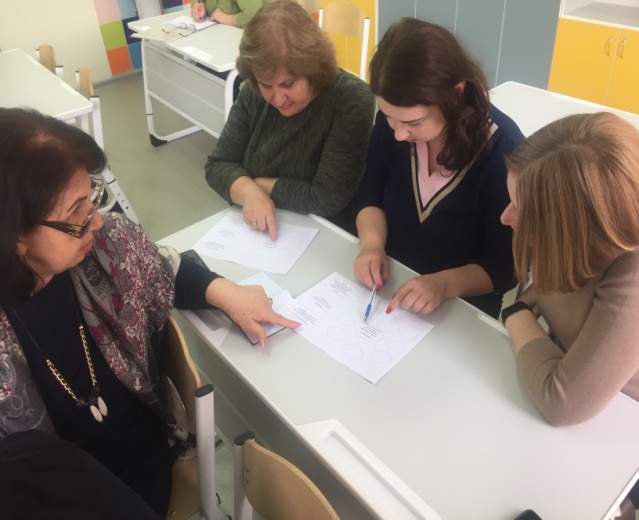 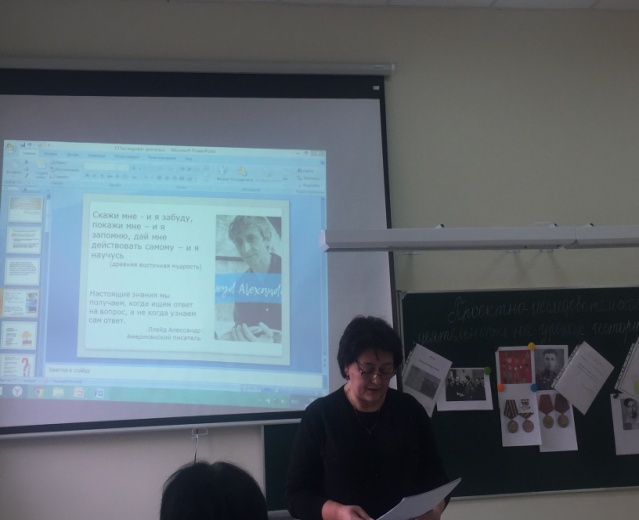 